433622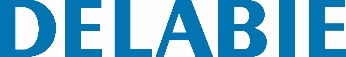 Zwarte voorspoelkolom zonder kraanReferentie: 433622 Beschrijving voor lastenboekZwarte voorspoelset met korte zuil 3/4" in messing voor muurkraan. Tapkraan met: - Draaibare getrokken uitloop L.200. Volledig debiet in 1/4 draai. - Binnenwerk met verstevigd mechanisme en ergonomische greep. Zwarte kalkwerende sproeier M1/2" met regelbare straal met debiet 9 l/min aan de uitloop. Gewapende zwarte flexibel L.0,95 m geschikt voor de voedingsnijverheid. Regelbare muurbevestiging. RVS geleidingsveer. 10 jaar garantie. 